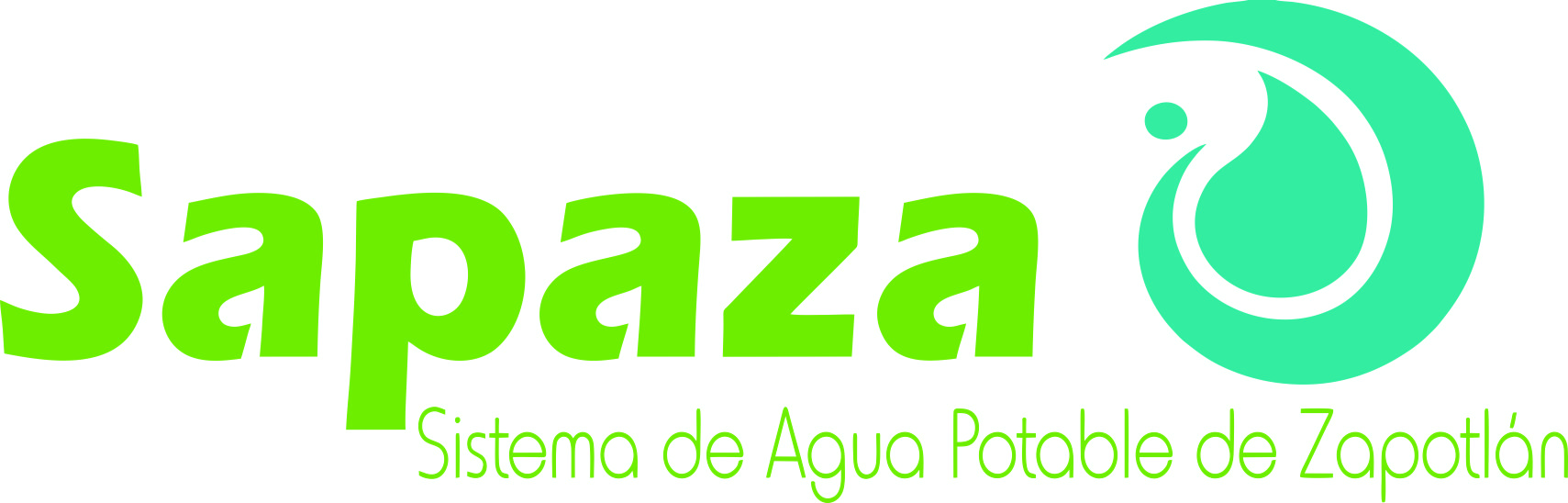 CONVOCATORIALICITACIÓN PÚBLICA LOCAL 10/2019 “Adquisición de arrancador electrónico, bombas y motores sumergibles”De conformidad con lo previsto en los Artículos 134 de la Constitución Política de los Estados Unidos Mexicanos y lo previsto en los Artículos 1, numeral 2 y 4, Articulo 23, Articulo 47 numeral 1, Artículo 55 numeral 1, inciso III, Artículo 56, Articulo 59 numeral 1, incisos I, II, III, IV, V, VI, VII, VIII, IX, X, XII, XIII, XIV, XVC de la Ley de Compras Gubernamentales, Enajenación y Contratación de Servicios del Estado de Jalisco y sus Municipios. Convoca a los proveedores interesados a participar en la Licitación Pública Local 10/2019 de conformidad con lo siguiente:El área responsable de esta licitación será: el DEPARTAMENTO DE COMPRAS, teléfonos (341) 4122983 y 4124330 con un horario de 8:30 am a 15:00 horas del Sistema de Agua potable de Zapotlán. La presente Convocatoria y las Bases de la Licitación se encuentran disponibles en la página de internet: www.sapaza.gob.mx. Los ofertantes deberán cumplir con los requisitos establecidos en la Ley de Compras Gubernamentales, Enajenación y Contratación de Servicios del estado de Jalisco y sus Municipios.Las especificaciones técnicas de los bienes a licitar se encuentran disponibles en las bases.Ciudad Guzmán,  Mpio. de Zapotlán el Grande, Jalisco a 26  de Noviembre de 2019. 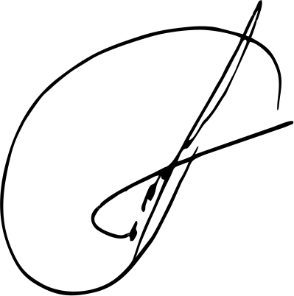 LIC. ARTURO LUIS JUAN MORALESSUBDIRECTOR ADMINISTRATIVO SAPAZAEVENTOS DE LA LICITACIONEVENTOS DE LA LICITACIONEVENTOS DE LA LICITACIONEVENTOFECHA 2019HORARIOFECHA DE PUBLICACIÓN DE BASESMartes 26 de NoviembreMartes 26 de NoviembreFECHA Y HORA LIMITE DE ENTREGA O ENVIO DE CUESTIONARIO DE ACLARACIONESMiércoles 4 de DiciembreHasta las 12:00 hrs.FECHA Y HORA DE LA JUNTA DE ACLARACIONESJueves 5 de Diciembre10:00 hrs.FECHA Y HORA LIMITE PARA ENTREGA DE PROPUESTASMartes 10 de DiciembreDe 9:00 am hasta las 11:00 hrs.APERTURA DE PROPUESTASMartes 10 de Diciembre12:00 hrs.RESOLUCIÓN Y EMISIÓN DE FALLOViernes 13 de Diciembre13:00 hrs.MATERIALUNIDADCANTIDADArrancador electrónico de estado sólido 280PIEZA1Bomba para influente PTAR 1 25 HPPIEZA1Bomba para carcamo Morelos 15 HPPIEZA1Bomba para recirculación de lodos PTAR 2PIEZA3Motor sumergible 60 HP 440 VPIEZA2Motor sumergible 75 HP 440 VPIEZA2Motor sumergible 100 HP 440 VPIEZA1